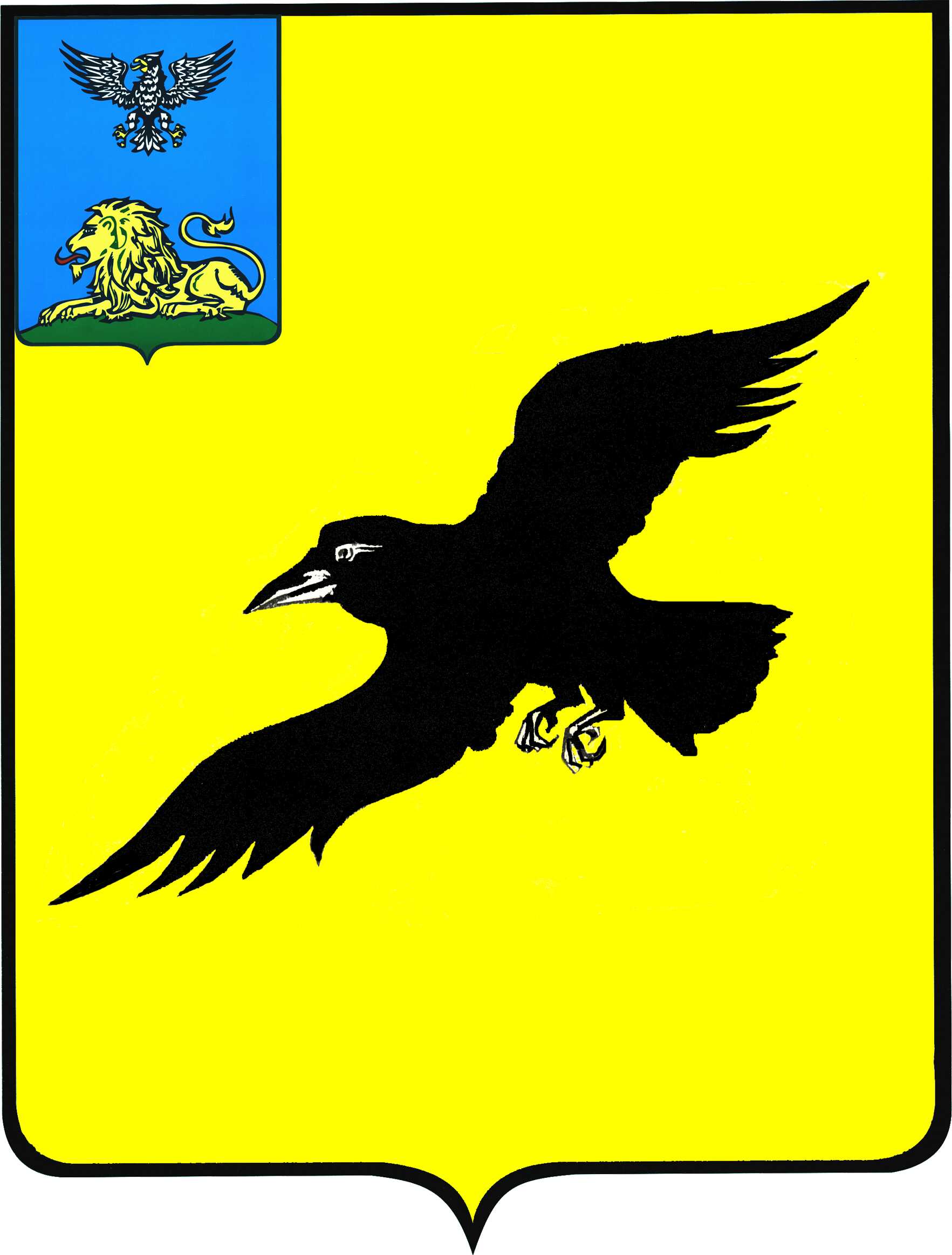 Б е л г о р о д с к а я   о б л а с т ьАДМИНИСТРАЦИЯ ГРАЙВОРОНСКОГО ГОРОДСКОГО ОКРУГАПОСТАНОВЛЕНИЕГрайворон«_05_ »  _августа_ 2022_ г.								            № _552_В целях приведения нормативных правовых актов Грайворонского городского округа в соответствие с действующим законодательством, в связи 
с организационно-штатными изменениями постановляю:1.	Внести следующие изменения в постановление администрации Грайворонского городского округа от 09 апреля 2021 года №191 
«Об определении уполномоченного органа по реализации Порядков предоставления мер социальной защиты гражданам, оказавшимся в трудной жизненной ситуации»:состав межведомственной комиссии по предоставлению мер социальной защиты малоимущим гражданам и гражданам, оказавшимся в трудной жизненной ситуации, утвержденный в пункте 2 вышеназванного постановления, изложить в редакции согласно приложению к настоящему постановлению.2.	Опубликовать настоящее постановление в газете «Родной край»                      и сетевом издании «Родной край 31» (rodkray31.ru), разместить на официальном сайте органов местного самоуправления Грайворонского городского округа (graivoron.ru).3.	Контроль за исполнением постановления оставляю за собой.СОСТАВмежведомственной комиссии по предоставлению мер социальной защиты малоимущим гражданам и гражданам, оказавшимся 
в трудной жизненной ситуацииО внесении изменений в постановление администрации Грайворонского городского округа 
от 09 апреля 2021 года №191 Глава администрации Г.И. БондаревПРИЛОЖЕНИЕк постановлению администрации Грайворонского городского округаот «_05_»_августа _2022 года №_552_ БондаревГеннадий Иванович-глава администрации Грайворонского городского округа, председатель комиссииХанюковАлександр Владимирович-заместитель главы администрации городского округа по перспективному развитию - начальник управления АПК, заместитель председателя комиссии БорисоваТатьяна Александровна-начальник управления социальной защиты населения администрации Грайворонского городского округа, секретарь комиссииЧлены комиссии:Члены комиссии:Члены комиссии:ВанинаМарина Вячеславовна-заместитель главы администрации Грайворонского городского округа 
по социальной политикеЧепурнаяЕлена Ивановна-начальник управления экономического развития администрации Грайворонского городского округаПушкарнаяТатьяна Анатольевна-директор ОКУ «Грайворонский ЦЗН» 
(по согласованию)ТвердунРоман Григорьевич-заместитель главы администрации городского округа - начальник управления 
по строительству, транспорту, ЖКХ и ТЭК РадченкоВячеслав Иванович-заместитель главы администрации городского округа - секретарь Совета безопасности БезгодькоВиолетта Александровна-начальник управления образования администрации Грайворонского городского округа КраснокутскийВладимир Викторович-начальник западного территориального управления администрации Грайворонского городского округаБруевВиктор Григорьевич-начальник восточного территориального управления – глава Головчинской территориальной администрации Грайворонского городского округа